BIODATA MAHASISWA 	IDENTITAS DIRINama			:   Despa Moses Silangit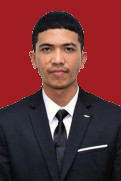 Npm 				:   152114092Tempat/Tgl.Lahir	:   Medan, 17 Juni 1997Jenis kelamin                	:   Laki lakiAgama 			:   Kristen ProtestanStatus 			:   Belum menikahAnak ke			:   2 dari 3 bersaudaraAlamat 			:   Padang Bulan, Pasar VII 		No. Hp			:   081370033803PENDIDIKANSD	:	SD METHODIST BERASTAGISMP/MTS	:	SMP METHODIST BERASTAGISMA/MAS/SMK	:	SMA NEGERI 1 BERASTAGIS-1	:	Universitas Muslim Nusantara AL-Washliyah MedanJudul Skripsi	:	Penentuan Kadar Besi dan Kalsium Dalam Daging Buah Semangka (Citrullus lanatus (Thunb.) Matsum. & Nakai) Kuning dan Merah Secara Spektrofotometri Serapan Atom Dosen Pembimbing 	:	Dr. Ridwanto, M.Si.		Anny Sartika Daulay, S.Si., M.Si.ORANG TUANama Ayah	:	Alm. Dr Petrus Tarigan SilangitPekerjaan	:	WiraswastaNama Ibu	:	apt. Ratangena Purba, S.FarmPekerjaan 	:	WiraswastaAlamat 	:	Jalan Trimurti Berastagi					Medan,   Juli 2021					Hormat Saya,	                                      Despa Moses Silangit